OGGETTO: AUTOCERTIFICAZIONE COVIDIl sottoscritto, Cognome e Nome _________________________________________________Luogo di nascita ___________________________ Data di nascita______________________Documento di riconoscimento ___________________________________________________Ruolo:  Docente / Insegnante Personale ATADICHIARA di non presentare sintomatologia respiratoria o febbre superiore a 37.5° C in data odierna       e nei tre giorni precedenti; di non essere stato in quarantena o isolamento domiciliare negli ultimi 14 giorni; di non essere stato a contatto con persone positive, per quanto di loro conoscenza, negli ultimi 14 giorni.La presente autodichiarazione viene rilasciata quale misura di prevenzione correlata con l’emergenza pandemica del SARS CoV 2.Luogo e data ________________________Firma __________________________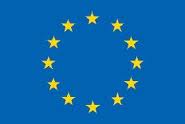 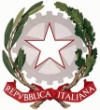 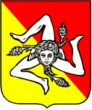 Istituto Comprensivo Statale “Archimede-La Fata” Scuola dell'infanzia, Primaria, Secondaria 1° grado ad Indirizzo MusicaleViale della Regione, 32 –  90047  Partinico – PA - Tel. 0916467838- Fax 0918909263 mail: paic8aw00b@istruzione.it – pec: paic8aw00b@pec.istruzione.it –  Cod. min. PAIC8AW00B – C.F. 80028840827 